Конспект занятия Олень неваляшкаСоздание апликативной игрушки неваляшки в виде оленя.Цель: закреплять навыки создания апликативной поделки и работы с ножницами.Задачи:Образовательные: учить совмещать в работе различные материалы.Развивающие: Развить логическое мышление, воображение, память, творчество. Воспитательные:- приобщать детей к творческой деятельности.Материал к занятию: чветная бумага (красная, коричневая, чёрная), пластиковая крышка от газированного напитка, клей карандаш, ножницы, пластилин, простой и цветные карандаши.Ход НОД:Один из синволов нового года это животные, т.е. олени.Сегодня мы будем создавать оленя используя пластиковую крышку, бумагу и пластилин.В начале создадим форму которая похожа на голову и тело оленя.Крышку нужно обвести немного пересекая круги на коричневой бумаге. 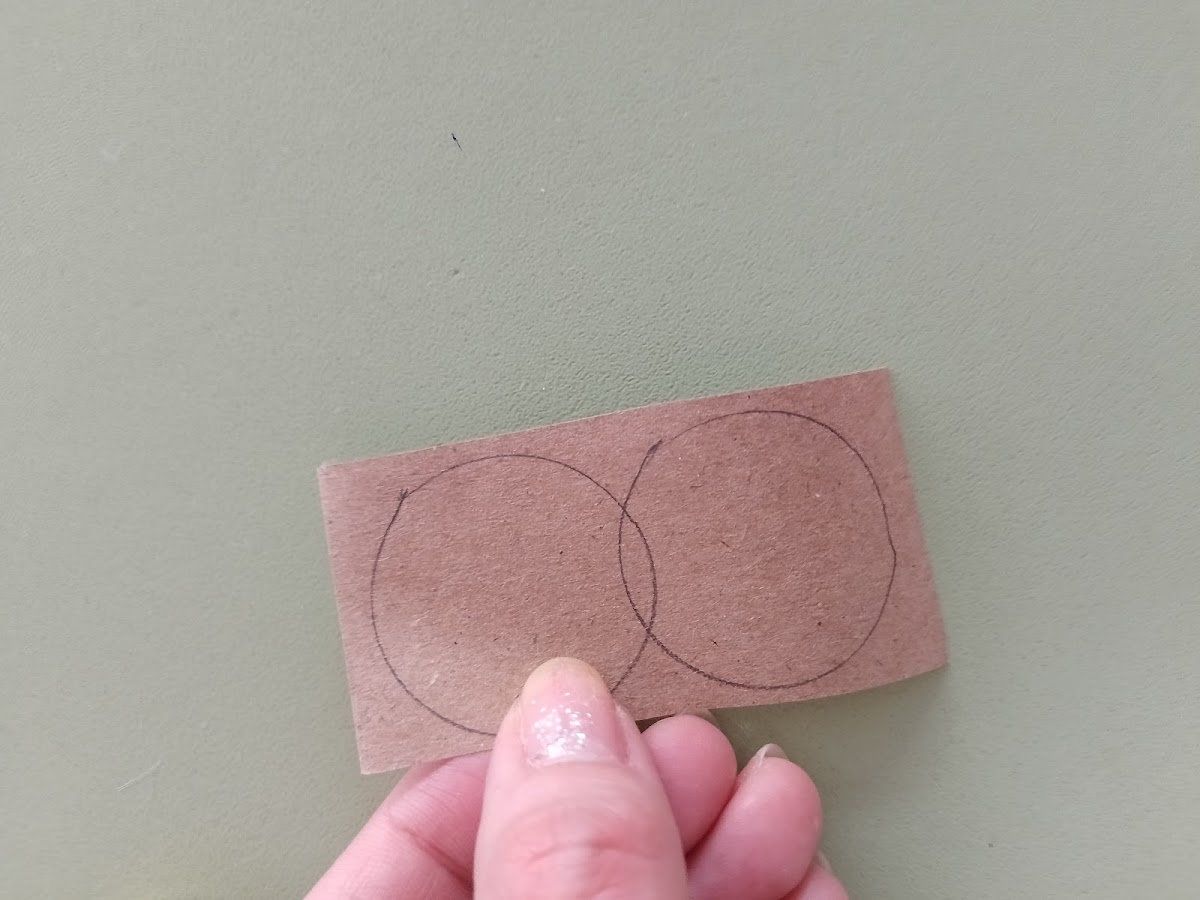 Далее эту форму вырезаем по контуру.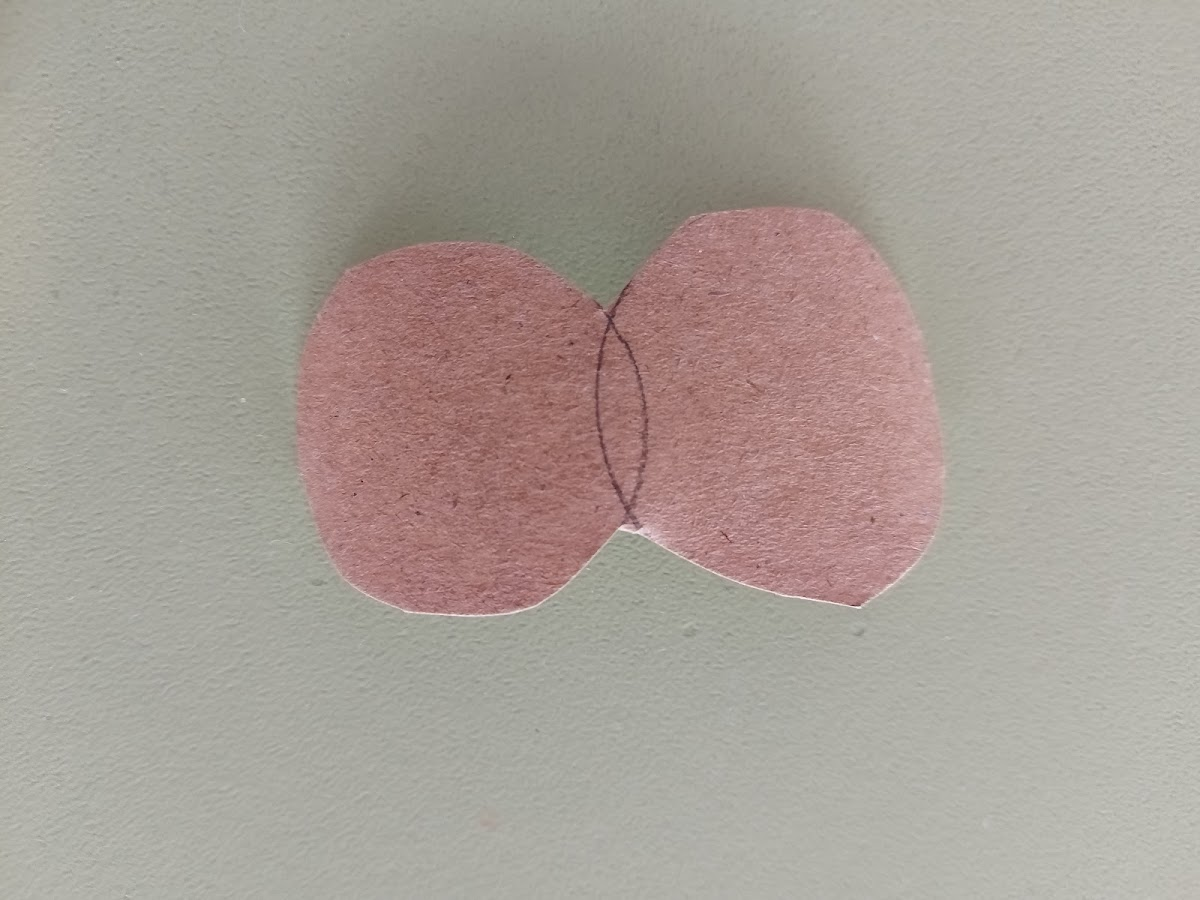 На чёрной бумаге рисуем форму оленьев рогов и из красной бумаги создаём маленький носик оленя. После вырезаем их.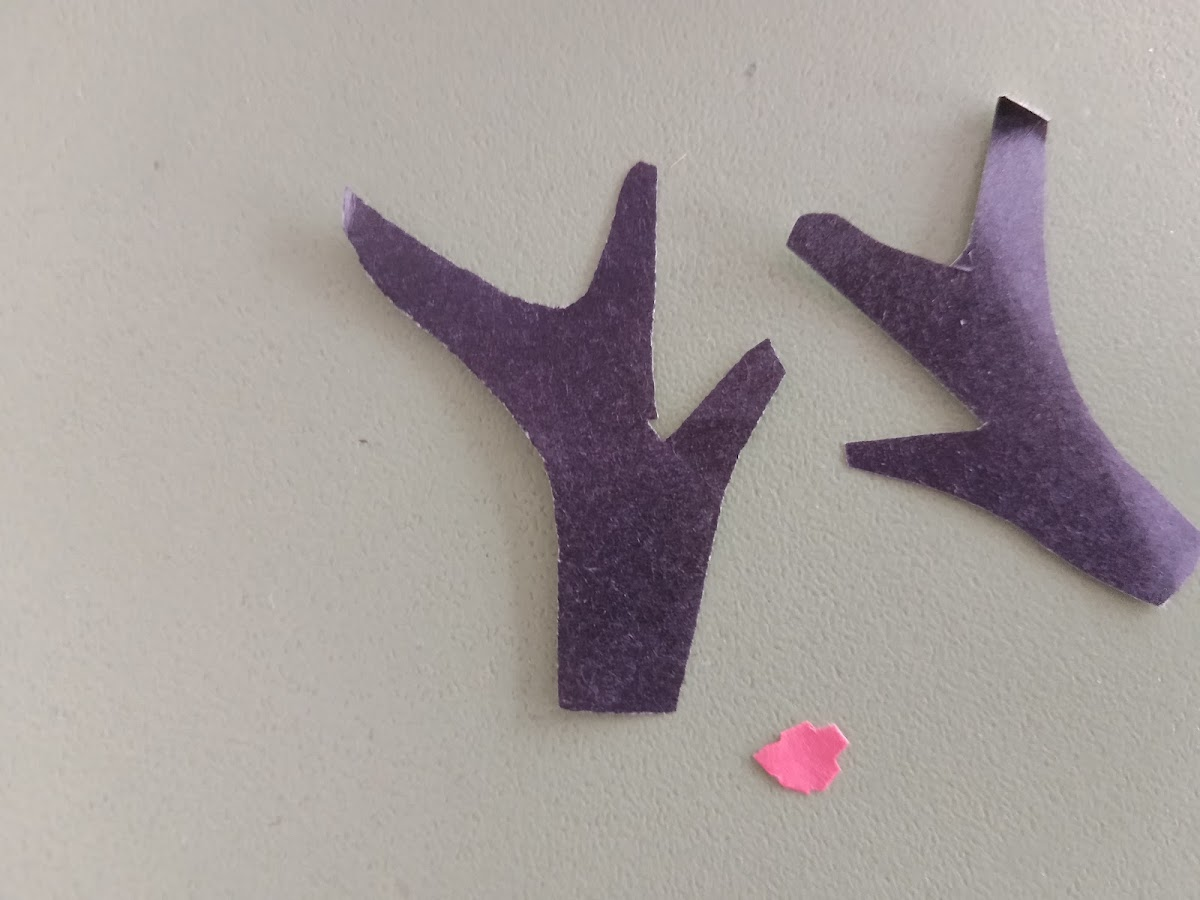 Начинаем сорку оленя неволяшки.На боковое ребро крышки приклеиваем кусочек пластилина для создания баланса.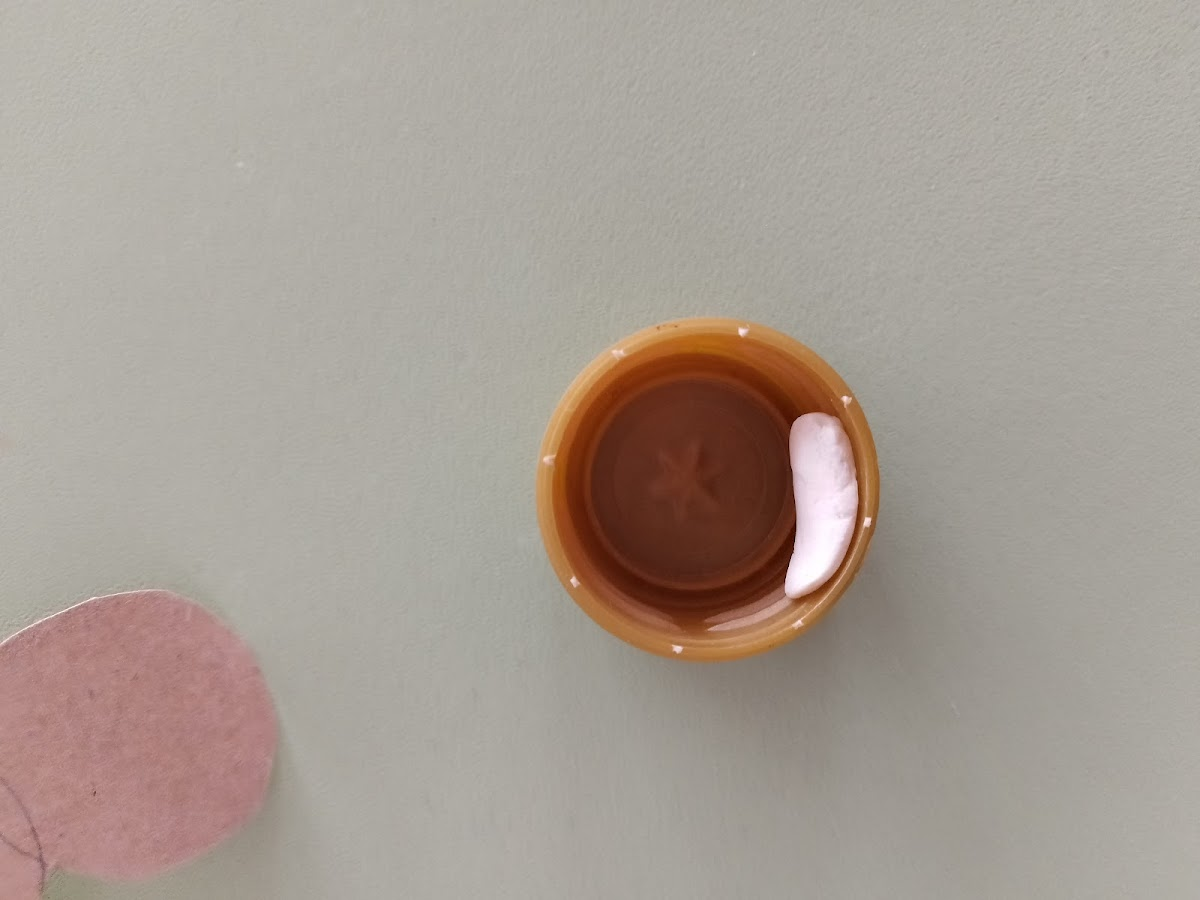 Тело оленя приклеиваем с передней стороны крышки хорошо намазав её карандашным клеем.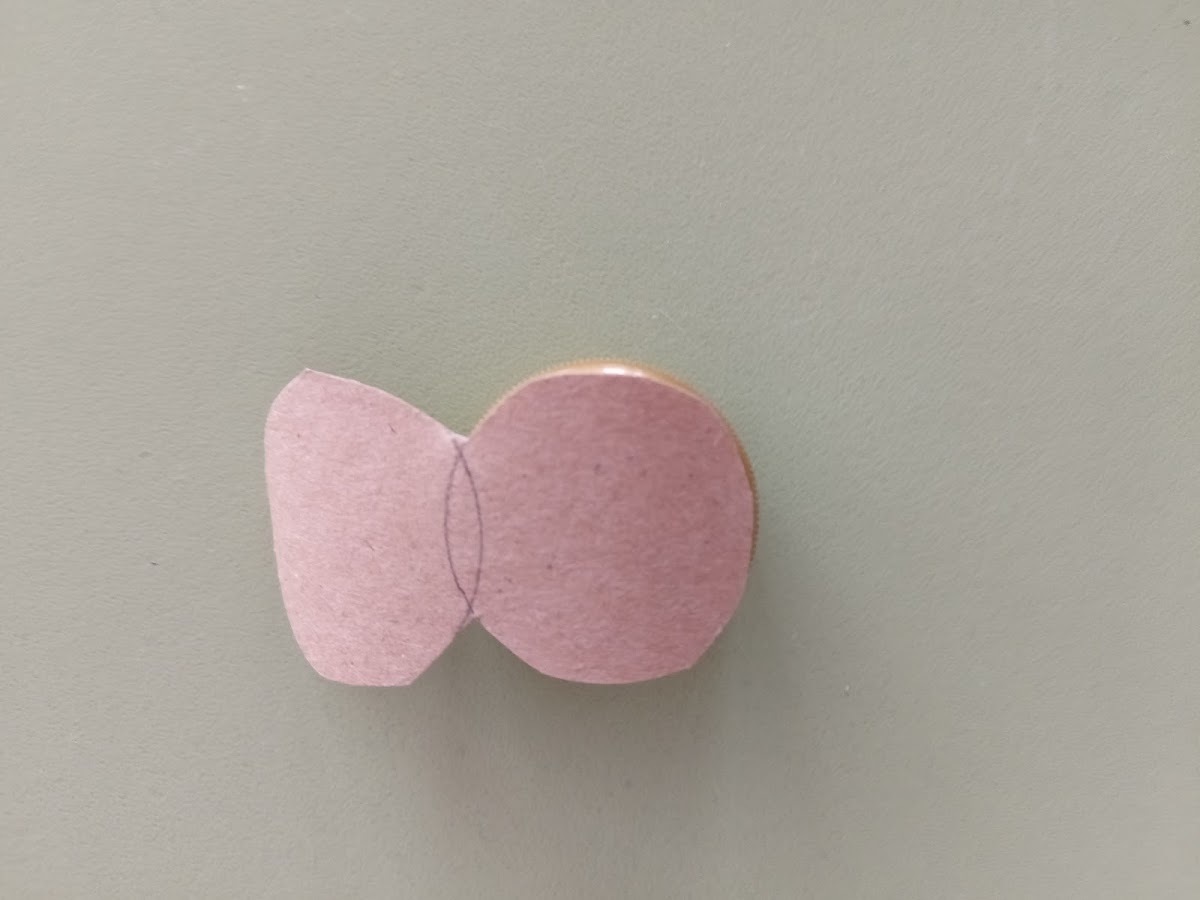 К голове оленя приклеиваем рога и рисуем граза.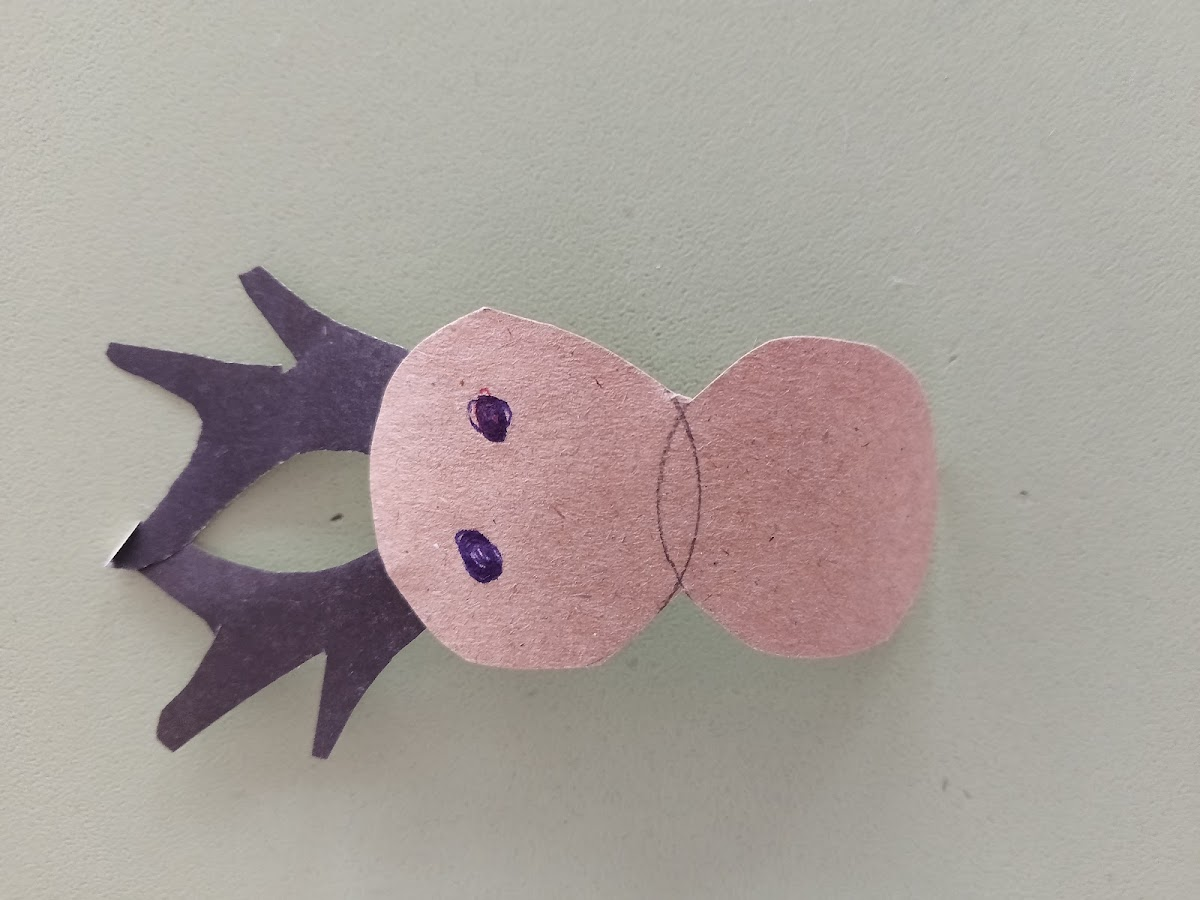 Завершаем работу приклеивая нос, рисуя шарф и рот оленя.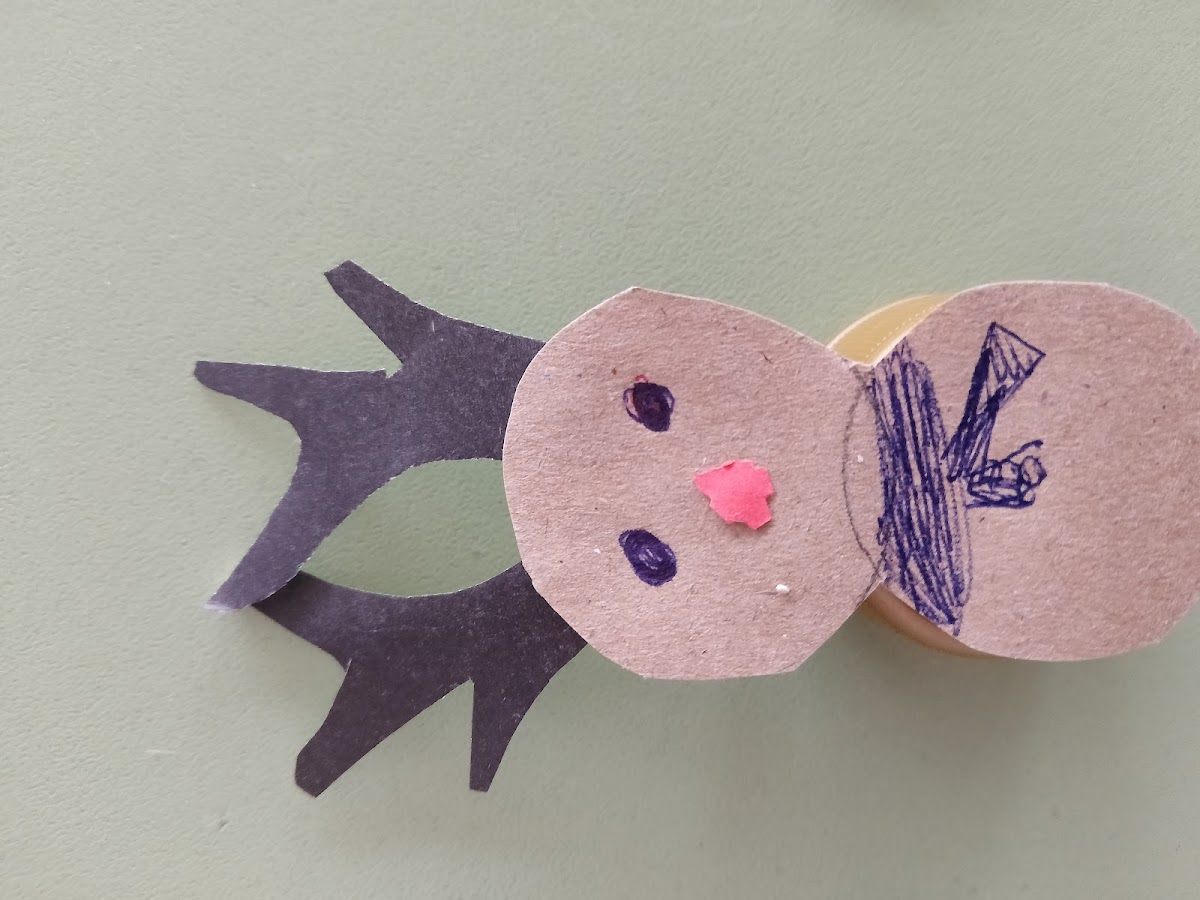 Вот и всё наша игрушка готова, что бы проверить всё ли правильтно сделанно поставьте оленя и качните в сторону, если всё правильно, то он вернётся в исходное положение.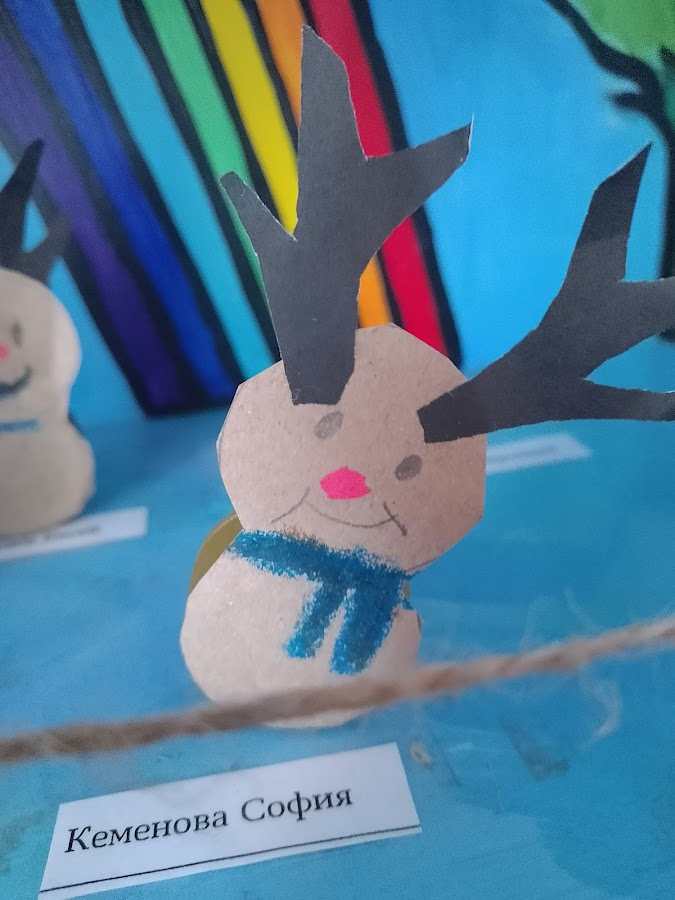 Теперь, я предлагаю вам посмотреть на работы других ребят, давайте составим наших олений в загон, что бы они не разбежались.Садитесь по местам. Понравились ли вам работы других ребят?Верно, у вас у всех получились замечательные работы.Наше занятие подошло к концу. Скажите, ребята, что вы сегодня делали? Спасибо вам за работу, давайте поскорее наведём порядок на рабочих местах. 